Basic Skills Committee Meeting Agenda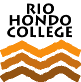               Thursday, April 4, 2019, 2:30-3:30pm, LR128Welcome – Tyler Okamoto and Barbara SalazarStudent Equity and Achievement Program – Cecilia Rocha and Juana Mora2019-22 Student Equity Plan due by June 30, 2019Overview of new SE Plan TemplateSE Data - 2017-18 Baseline Basic Skills Committee inputGovernance Committee Evaluation – Barbara and TylerBasic Skills Committee Survey Results Brief Summary/Action Report due to Institutional Effectiveness Committee (IEC) by April 12, 2019AnnouncementsUpcoming Events “Elevating Rigor Through Differentiated Instruction” workshop, Friday, April 5, 9am-4pm, LR128.Association of Colleges for Tutoring and Learning Assistance (ACTLA) Conference: Quality presentations that center on the learning assistance practitioner; Rio Hotel, Las Vegas, NV, April 25-27, 2019.  Attendees:  Tyler Okamoto (ENLA/English); Michael Koger (English); Moises Mata (LAC); Hector Molina (LAC); Enrique Bravo (MSC); Matt Pitassi (Math); Gerson Montiel (Math)Next Basic Skills Committee meeting: Thursday, May 2, 2:30-3:30pm, LR128